Протокол № 12засідання Вченої ради Історико-філософського факультетуКиївського університету імені Бориса Грінченкавід 18 червня 2020 р.Присутні: 17 членів Вченої ради Історико-філософського факультету: О.С. Александрова (голова Вченої ради), Р.В. Мартич (секретар), В.М. Завадський, Г.В. Саган, О.О. Салата, І.В. Срібняк, Р.О. Додонов, М.Ю. Відейко, В.О. Щербак, Г.М. Надтока, В.М. Михайловський, О.В. Горбань, Т.Ю. Гошко, Н.Н. Ніношвілі, Д.К. Хохлов, О.О. Лісовський, Д.І. Верховець.Порядок денний.Про атестацію та переведення аcпірантів(інформація завідувачів кафедр)1. Про атестацію та переведення аспірантів. СЛУХАЛИ: Про атестацію аспірантів І-II-III-IV років навчання спеціальностей 031 «Релігієзнавство», 032 «Історія та археологія (Історія)» та 033 «Філософія».ВИСТУПИЛИ: завідувач кафедри історії України, д.і.н., проф. Салата О.О., завідувач кафедри всесвітньої історії, д.і.н., проф. Срібняк І.В., завідувач кафедри філософії, д.філос.н., проф. Додонов Р.О.УХВАЛИЛИ:На підставі атестації аспірантів профільними кафедрами, атестувати та рекомендувати перевести на наступний рік навчання:аспірантку I року навчання спеціальності 032 «Історія та археологія (Історія)» Курильчук Наталію Леонідівнуаспіранта I року навчання спеціальності 032 «Історія та археологія (Історія)» Мареєва Олександра Юрійовичааспіранта I року навчання спеціальності 032 «Історія та археологія (Історія)» Шиманського Євгена Юрійовича аспіранта I року навчання спеціальності 032 «Історія та археологія (Історія)» Заліщука Володимир Ігоровичаспірантку I року навчання спеціальності 032 «Історія та археологія (Історія)» Ковальчук Вікторію Василівнуаспіранта I року навчання спеціальності 033 «Філософія» Нестеровського Антона Андрійовичааспіранта I року навчання спеціальності 033 «Філософія» Олійника Івана Дмитровичааспірантку II року навчання спеціальності 032 «Історія та археологія (Історія)» Мотуз Марію Петрівнуаспіранта ІI року навчання спеціальності 032 «Історія та археологія (Історія)» Міхєєва Андрія Віталійовичааспірантки II року навчання спеціальності 032 «Історія та археологія (Історія)» Голоско Світлану Михайлівнуаспірантки II року навчання спеціальності 032 «Історія та археологія (Історія)» Зайцеву Ольгу Вікторівнуаспірантку II року навчання спеціальності 033 «Філософія» Безпрозванну Тетяну Андріївнуаспіранта ІII року навчання спеціальності 031 «Релігієзнавство» Гребенюка Петра Михайловичааспірантку ІII року навчання спеціальності 032 «Історія та археологія (Історія)» Потіху Зінаїду Андріївнуаспіранта ІII року навчання спеціальності 032 «Історія та археологія (Історія)» Кухто Артема Дмитровичааспіранта ІII року навчання спеціальності 032 «Історія та археологія (Історія)» Нікіфорова Карена Сергійовичааспірантку ІII року навчання спеціальності 032 «Історія та археологія (Історія)» Зотову Тетяну Юріївнуаспірантку ІII року навчання спеціальності 033 «Філософія» Меніг Ларису ВолодимирівнуНа підставі атестації аспірантів профільними кафедрами, атестувати та рекомендувати до відрахування в зв’язку з закінченням строку навчання:1)	аспірантку IV року навчання спеціальності 032 «Історія та археологія (Історія)» Голубничу-Шленчак Юлію Вікторівнуаспірантку IV року навчання спеціальності 032 «Історія та археологія (Історія)» Гражевську Яну Юріївнуаспірантку IV року навчання спеціальності 032 «Історія та археологія (Історія)» Рудницьку Людмилу Валентинівнуаспіранта IV року навчання спеціальності 033 «Філософія» Чеснокова Віктора ІгоровичаГОЛОСУВАЛИ:«За» – одноголосно.«Проти» – немає.«Утрималися» – немає.2. Рекомендація до вступу в аспірантуру на місця за рахунок держзамовлення.СЛУХАЛИ: завідувача кафедри всесвітньої історії Історико-філософського факультету І.В. Срібняка про рекомендацію до вступу в аспірантуру за спеціальністю 032 «Історія та археологія» на місця за рахунок держзамовлення Трофимченко Анастасію  Леонідівну.УХВАЛИЛИ:Клопотати перед Вченою Радою Київського університету імені Бориса Грінченка про рекомендацію до вступу в аспірантуру за спеціальністю 032 «Історія та археологія» на місця за рахунок держзамовлення Трофимченко Анастасію  ЛеонідівнуГОЛОСУВАЛИ:«За» – одноголосно.«Проти» – немає.«Утрималися» – немає.3. Про рекомендацію до друку випуску № 3 (167), журналу «Схід»,  травень-червень 2020 р., «Філософські науки». СЛУХАЛИ: Про затвердження чергового випуску журналу № 3 (167), журналу «Схід»,  травень-червень 2020 р., «Філософські науки». ВИСТУПИЛИ: декан Історико-філософського факультету, д.філос.н., професор Александрова О.С., яка повідомила, що Університет як співзасновник журналу має затвердити до друку зміст чергового номера з філософських наук. Александрова О.С. представила на розгляд Вченої ради факультету зміст журналу «Схід», № 3 (167), травень-червень 2020 р., «Філософські науки». УХВАЛИЛИ: клопотати перед Вченою Радою Київського університету імені Бориса Грінченка про:1. Рекомендацію до друку випуску № 3 (167), журналу «Схід»,  травень-червень 2020 р., «Філософські науки». ГОЛОСУВАЛИ:«За» – одноголосно.«Проти» – немає.«Утрималися» – немає.4.  Про затвердження графіка сертифікації ЕНК на серпень-грудень 2020 р.СЛУХАЛИ: заступника декана з науково-методичної та навчальної роботи,  канд. іст. Наук., доц. Завадського В.М. про затвердження графіка сертифікації ЕНК на серпень-грудень 2020 р.ВИСТУПИЛИ: доктор філософських наук, професор Р.О. Додонов, доктор історичних наук, професор Салата О.О., доктор історичних наук, професор Срібняк І.В.УХВАЛИЛИ: затвердити графік сертифікації ЕНК на серпень-грудень 2020 р.Перелік навчальних дисциплінДля студентів денної форми навчання першого (бакалаврського) та  другого (магістерського)рівня вищої освіти, до яких мають бути розроблені та сертифіковані ЕНК у серпні - грудні  2020 рокуКафедра історії УкраїниКафедра всесвітньої історіїКафедра філософії5. Про визнання статей випускників бакалаврата Київського університету імені Бориса Грінченка ‒ Романа Кучми і Дмитра Петренка такими, що можуть бути враховані в якості конкурсного показника для вступу на спеціальності другого освітнього рівня зі спеціальності 032 Історія і археологія. СЛУХАЛИ: Про визнання статей випускників бакалаврата Київського університету імені Бориса Грінченка ‒ Романа Кучми і Дмитра Петренка такими, що можуть бути враховані в якості конкурсного показника для вступу на спеціальності другого освітнього рівня зі спеціальності 032 Історія і археологія. ВИСТУПИЛИ: Александрова О.С. Срібняк І.В.УХВАЛИЛИ: Визнати статті –Кучма Роман. Еволюція міжособистісних стосунків тріумвірів (на тлі змін політичної ситуації в Римській республіці i ст. до н. е.) // Nad Wіsłą і Dnіeprem. Polska і Ukraіna w przestrzenі еuropejskіej – przeszłość і teraźnіejszość. Monografia zbiorowa / red. Ihor Sribnyak. Warszawa-Toruń: Międzynarodowy konsorcium naukowo-edukacyjny im. Luciena Febvra, 2019. S.58-63.Петренко Дмитро. Контакти грецьких колоній північного Причорномор’язі скіфським степовим порубіжжям // Nad Wіsłą і Dnіeprem. Polska і Ukraіna w przestrzenі еuropejskіej – przeszłość і teraźnіejszość. Monografia zbiorowa / red. Ihor Sribnyak. Warszawa-Toruń: Międzynarodowy konsorcium naukowo-edukacyjny im. Luciena Febvra, 2019. S.63-70.Гайсенюк Марія (у свівавторстві). Концепт Європи в уявленні нацистів // Проблеми європейської інтеграції та демократії в рецепції української та польської молоді: збірник статей  ‒ 2019. ‒ Вип. 2. ‒ С. 23-27Гайсенюк М. (у співавторстві) Енергетична безпека України: виклики та перспективи // Проблеми європейської інтеграції та демократії в рецепції української та польської молоді: збірник статей. ‒ 2019. ‒ Вип. 3. ‒ С. 135-137Гайсенюк Марія. Формування образу Тимчасового уряду на сторінках газети «Киевлянин» у період лютневої революції 1917 р. // Матеріали VII всеукраїнської студентської  науково-практичної конференції «Українська минувшина: джерела, постаті», 30 травня 2018 р., Київ. ‒ С. 45-48Гайсенюк М. Динаміка розвитку містечка Жванець на Поділлі впродовж XVII ст. // Матеріали Всеукраїнської молодіжної наукової конференції «Тенденції і перспективи розвитку історичної науки та філософії в умовах глобалізації» . ‒ Київ. ‒ С. 13-19такими, що можуть бути враховані в якості конкурсного показника для вступу на спеціальності другого освітнього рівня зі спеціальності 032 Історія і археологія. 6. Обговорення змін до освітньо-професійної програми підготовки (за першим бакалаврським рівнем) Історія та археологія зі  спеціальності 032 Історія і археологія(Доповідачі: завідувач кафедри історії України, проф. О.О. Салата)СЛУХАЛИ: завідувачку кафедри історії України, проф. О.О. Салату про зміни до освітньо-професійної програми підготовки (за першим бакалаврським рівнем) Історія та археологія зі  спеціальності 032 історія і археологіяВИСТУПИЛИ: заступник декана з науково-методичної та навчальної роботи, кандидат історичних наук, доцент, доцент кафедри всесвітньої історії Завадський В.М.УХВАЛИЛИ: проєкт змін до освітньо-професійної програми підготовки (за першим бакалаврським рівнем) Історія та археологія зі  спеціальності 032 Історія і археологія.ГОЛОСУВАЛИ:«За» – одноголосно.«Проти» – немає.«Утрималися» – немає.7. РізнеГолова вченої ради Історико-філософського факультету  О.С. Александрова Секретар вченої радиІсторико-філософського факультету 			Р.В. Мартич№ДисциплінаФорманавчанняОсвітньо-професійна програма (шифр, назва, рівень ВО, дата введення в дію/перегляду/внесення змін)Автор / АвториТермін проведення фахової та експертизи ресурсівДругий (магістерський) освітній рівеньДругий (магістерський) освітній рівеньДругий (магістерський) освітній рівеньДругий (магістерський) освітній рівеньДругий (магістерський) освітній рівеньДругий (магістерський) освітній рівень1.Історія модерного міста Денна032.00.01 «Історія»Другий (магістерський) рівень вищої освітиЗатверджено рішенням Вченої ради Київського університету імені Бориса Грінченка від 30 травня 2019 року, протокол № 5 Салата О.О.,Щербак В. О. Жовтень2020 р.2.Історична урбаністика Денна032.00.01 «Історія»Другий (магістерський) рівень вищої освітиЗатверджено рішенням Вченої ради Київського університету імені Бориса Грінченка від 30 травня 2019 року, протокол № 5 Михайловський В. М.Листопад2020 р.Перший (бакалаврський) освітній рівеньПерший (бакалаврський) освітній рівеньПерший (бакалаврський) освітній рівеньПерший (бакалаврський) освітній рівеньПерший (бакалаврський) освітній рівеньПерший (бакалаврський) освітній рівеньДжерелознавство, архівознавство, музеєзнавство.Денна032.00.01 «Історія та археологія»Затверджено рішенням Вченої ради Київського університету імені Бориса Грінченка від 30 травня 2019 року, протокол № 5 Гедьо А. В.Серпень2020 р.Історія української дипломатіїДенна291.00.01 «Історія та археологія»Затверджено рішенням Вченої ради Київського університету імені Бориса Грінченка від 30 травня 2019 року, протокол № 5 Андрєєв В. М.Грудень2020 р.ІсторіографіяДенна291.00.01 «Історія та археологія»Затверджено рішенням Вченої ради Київського університету імені Бориса Грінченка від 30 травня 2019 року, протокол № 5 Андрєєв В. М.Серпень2020 р.Історія української культури (разом із Історія української дипломатії)Денна032.00.01 «Історія та археологія»Затверджено рішенням Вченої ради Київського університету імені Бориса Грінченка від 30 травня 2019 року, протокол № 5 Гедьо А. В.Серпень2020 р.Я студент, Вступ до спеціальності, Лідерство служінняДенна032.00.01 «Історія та археологія»Затверджено рішенням Вченої ради Київського університету імені Бориса Грінченка від 30 травня 2019 року, протокол № 5 Салата О.О., Гедьо А. В.Вересень2020 р.Місто як центр цивілізаційного розвиткуДенна 032.00.01 «Історія та археологія»Затверджено рішенням Вченої ради Київського університету імені Бориса Грінченка від 30 травня 2019 року, протокол № 5 Салата О. О.Вересень 2020 р.Середньовічна історія УкраїниДенна 032.00.01 «Історія та археологія»Затверджено рішенням Вченої ради Київського університету імені Бориса Грінченка від 30 травня 2019 року, протокол № 5 Михайловський В. М.Жовтень 2020 р.Українські студії 052.00.01 «Політологія»,081.00.01 «Право», 293.00.01 «Міжнародне право», 122.00.01 «Інформатика»111.00.01 «Математика»125.00.01 «Кібербезпека»Затверджено рішенням Вченої ради Київського університету імені Бориса Грінченка від 22 лютого 2018 року, протокол № 2Гуменюк О. А. Листопад 2020 р.Еволюція міської традиції032.00.01 «Історія та археологія»Затверджено рішенням Вченої ради Київського університету імені Бориса Грінченка від 30 травня 2019 року, протокол № 5 Гуменюк О. А.Серпень 2020 р.Етнографія 032.00.01 «Історія та археологія»Затверджено рішенням Вченої ради Київського університету імені Бориса Грінченка від 30 травня 2019 року, протокол № 5 Іванюк О. Л.Жовтень2020 р.ІКТ в історичній науці032.00.01 «Історія та археологія»Затверджено рішенням Вченої ради Київського університету імені Бориса Грінченка від 25.05.2017 р. № 5Куцик Р. Р. Серпень2020 р.Українські студії: історія української культури035.04.01 «Мова і література (англійська)»Затверджено рішенням Вченої ради Київського університету імені Бориса Грінченка від 27.04.2017 р. № 4Будзар М. М. Горохова Т.О.Зарудня О.В.Караман О. В.Вересень2020 р.Міське пам`яткознавство та історичний туризм032.00.01 «Історія та археологія»Затверджено рішенням Вченої ради Київського університету імені Бориса Грінченка від 30 травня 2019 року, протокол № 5 Будзар М. М.Листопад2020 р.Регіональна історична урбаністика032.00.01 «Історія та археологія»Затверджено рішенням Вченої ради Київського університету імені Бориса Грінченка від 30 травня 2019 року, протокол № 5 Будзар М. М.Жовтень2020 р.Українські студії:Змістовий модуль: Українські студії. Історія української культури.Змістовий модуль: Українські студії. Культура усного та писемного мовленняДенна016.00.01 «Логопедія»Затверджено рішенням Вченої ради Київського університету імені Бориса Грінченка від 26.05.2017 р. № 348231.00.01 «Соціальна робота», 231.00.04 «Соціальна адвокація», 231.00.02 «Соціальна педагогіка»Затверджено рішенням Вченої ради Київського університету імені Бориса Грінченка від 26.05.2017 р. № 348053.00.03 «Психологія бізнесу і управління», 053.00.04 «Консультаційна психологія»Затверджено рішенням Вченої ради Київського університету імені Бориса Грінченка від 25.04.2019 р. № 295053.00.02 «Практична психологія»Затверджено рішенням Вченої ради Київського університету імені Бориса Грінченка від 25.04.2019 р. № 295Тарасенко О. О.Жовтень2020 р.Українські студії: історія української культуриДенна 025.00.03 «Музичне мистецтво», 025.00.04 «Інструментальне виконавство», 025.00.02 «Сольний спів», 022.00.02 «Дизайн», 024.00.01, «Хореографія», 023.00.01 «Образотворче мистецтво, декоративне мистецтво, реставрація»Затверджено рішенням Вченої ради Київського університету імені Бориса Грінченка від 26.05.2017 р. № 348Ковальов Є. А. Листопад2020 р.№ДисциплінаФорма навчанняОсвітньо-професійна програма (шифр, назва, рівень ВО, дата введення в дію/перегляду/змін)Автор/авториТермін проведення фахової та експертизи ресурсівПерший (бакалаврський) освітній рівеньПерший (бакалаврський) освітній рівеньПерший (бакалаврський) освітній рівеньПерший (бакалаврський) освітній рівеньПерший (бакалаврський) освітній рівеньПерший (бакалаврський) освітній рівень1Історія стародавнього світуДенна032 «Історія та археологія» від 26.05.2017 р.Голованов С.ОВересень2Новітня історія Західної ЦивілізаціїДенна032 «Історія та археологія» від 26.05.2017 р.Драч О.О.Вересень3Середньовічна і ранньомодерна історія СходуДенна032 «Історія та археологія» від 26.05.2017 р.Саган Г. В.ЖовтеньДругий (магістерський) освітній рівеньДругий (магістерський) освітній рівеньДругий (магістерський) освітній рівеньДругий (магістерський) освітній рівеньДругий (магістерський) освітній рівеньДругий (магістерський) освітній рівень4Науково-дослідний семінарДенна032 «Історія та археологія» від 26.05.2017 р.Драч О.О.Жовтень№ДисциплінаФорма навчанняОсвітня програмаАвториТермін проведення фахової експертизи ресурсівПерший (бакалаврський) освітній рівеньПерший (бакалаврський) освітній рівеньПерший (бакалаврський) освітній рівеньПерший (бакалаврський) освітній рівеньПерший (бакалаврський) освітній рівеньПерший (бакалаврський) освітній рівень1Філософські студії: логікаЗаочна035 Мова і література іноземна бакалавр, 035.01.01 бакалавр, 061.00.01 бакалаврБондар Т.І.Вересень2Блок дисциплін за вибором «Практична філософія» (Філософія життя, Філософія психоаналізу, Філософія постмодернізму)Денна033.00.01 бакалаврБрижнік В.М.Горбань О.В.Додонова В.І.Мартич Р.В.Листопад(Додонова)3ЕстетикаДенна033.00.01 бакалаврКовальчук Н.Д.Вересень4Філософські студіїДенна053 Практична психологіяКолінько М.В.Грудень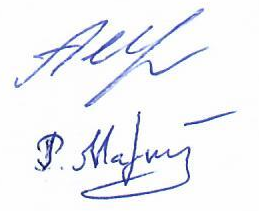 